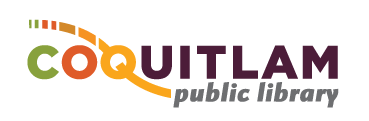 Item 03MINUTES of the Regular meeting of the Coquitlam Public Library Board held on Wednesday, July 18’18 in the Board Room, Coquitlam Public Library, 1169 Pinetree Way, Coquitlam, BCAlso Present:	Todd Gnissios, Executive Director	Silvana Harwood, Deputy Director & Director Technologies	Anthea Goffe, Director, Community Engagement	Maryn Ashdown, Director, Customer Experiences	Sandra Haluk, Office Manager (minute taker)CALLED TO ORDER01 Item 	Call to Order 		Naresh Sahota, Vice Chair called the meeting to order at 5:55 pm02	Item	Approval of Agenda#49	THAT the agenda be receivedMoved by Trustee DjonlicSeconded by Trustee Adams	carried03 Item 	New Business04 Item 	Seniors Outreach & Homebound Services Project Plan, for information	Seniors Outreach Initiative Proposal, prepared by Anthea Goffe, Director Community Engagement – proposal received with small calculation corrected on page 4, 2.1 Population Increase: Total 60+ population, 2015 – 44,847; Total projected 60+ population, 2025 – 72,303Overall, well received and very good document – Trustee Sahota05 Item 	Old Business06 Item 	Budget 2019 Summary Funding Request (for approval)Budget binders distributed and received at meeting 07 Item 	2017 Variance, Actual vs BudgetReceived and reviewed08 Item 	Comparison 2018 vs 20192019 Budget plan received and reveiwedBenefits line high due to increase in Health, Dental & Payroll Tax09 Item 	5 Year Operating PlanReceived and reviewed10 Item 	Reserves Report to December 31, 2017Received and reviewedReported on Operating Reserve: Working Funds and Restricted FundsReported on Capital Reserve:  majority of one time reserves created in 201611 Item 	5 Year Capital Plan 2019 to 2023Received and reviewed12 Item 	New Initiative, Priority 1: Health and Dental Benefits, MSP Salary TaxReceived and reviewedIncreases based on AON (provider) 2019 estimatesIn addition: new payroll tax effective January 1, 2019.  Library’s cost is 1.9% of total payroll13 Item 	New Initiative, Priority 2: Webpage Design and Development, plus CRM purchase 		and hostingReceived and reviewedCurrent website is at least 7 years old and CMS sitefinity platform is five generations behind most current versionSeeking one-time funding to hire a firm and annual operating costs14 Item 	New Initiative, Priority 3: Seniors Outreach & Homebound ServicesReceived and reviewedSuggestions:  Add to title: ‘pilot project’, ‘hard to reach/isolated’Description of New Requests: include ‘one time’ funding	Edit Project timeline 2020: Operational year….Edit Summary, pilot project – year 2019: remove mid-year rolloutAnnual costs: Vehicle – consider lowering amount15 Item 	Goals & Objectives 2019 to 2021Received and reviewed16 Item 	Key AchievementsReceived and reviewedAchievements in alignment with City of Coquitlam and Coquitlam Public Library Goals17 Item 	Management Response Letter – Audit 2017Received and reviewedAudit was ‘clean’ and no findings for Management to respond to#50	THAT the Board approves the budget package presented in principleMoved by Trustee DjonlicSeconded by Trustee Adams	carried18 Item 	Service Agreement – for information onlyReceived and reviewed additional information on ‘Service Agreement’ Received and reviewed ‘Draft’ Coquitlam Public Library Program and Service Planning agenda for September 15, 2018 – ‘new’ agenda to follow19 Item 	Strategic Plan 2019 to 2021 document for approvalReceived revised ‘Strategic Plan 2019 to 2021’#51	THAT the Board approves the Strategic Plan 2019 to 2021 document as presentedMoved by Trustee DjonlicSeconded by Trustee Adams	carriedApproval of Consent AgendaItems received20	Item	Documents, Reports, Correspondence21	Item	Publications/Newsletters:	22	News Release: Chair of Coquitlam Foundation	23	BCLTA Board Brief – June 2018	24	BCLTA Bulletin – July 201825	Item	Board Minutes, Committees & Reports:	26	Regular Board Meeting Minutes, June 27’1827	Action Issue Log 201828	Item	Other Meeting and Representative Reports:	29	Cultural Services Advisory Committee, June 14, 201830	Item	Executive Director’s Reports:	31	Executive Director Report – July 201832	Quarterly Statistics33	Room Booking Policy – approve or refer#52	THAT the Consent Agenda be received Moved by Trustee AdamsSeconded by Trustee McBride	carried34	Item	Action items arising from Consent AgendaExecutive Director’s Monthly Report – City NotificationGovernment of BC modified the Library Act – changes to dates for Board Trustee Recruitment35 Item	Room Booking Policy – pulled out of Consent AgendaReceived ‘Draft’ policy 3.06 – Public Meeting RoomsIn the process of implementing ‘new’ room booking software August 1st – policy decisions need to be made as part of the software design#53	THAT the Board approves Policy 3.06 – Public Meeting Rooms in principle as 			presented and refers to Policy Committee for reviewMoved by Trustee DjonlicSeconded by Trustee Adams	carried36 Item	Financials to June 2018 (laydown)Received Statement of Financial Activities ended June 30, 2018Received Statement of Financial Position as at June 30, 201837	Item	Moved in-camera at 8:42 pm#54	THAT the CPL Board move in-cameraMoved by Trustee FisherSeconded by Trustee Whelan	carried38 Item	In Camera39 Item 	Labour Relations Update40 Item	In-Camera (Board Only) – no meeting41 Item	Moved out of in-camera at 8:56 pm#55	THAT the CPL Board move out of in-cameraMoved by Trustee AdamsSeconded by Trustee Fisher	carried42	Item	Adjournment#56	Motion to adjournMoved by Trustee HochsteinSeconded by Trustee Adams	carriedAdjourned at 8:56 pmTodd Gnissios, Director	Alice Hale, ChairSecretary to the Board	Library Board	Date Signed:    	Date Signed:   	Minutes taken by Sandra Haluk, Office ManagerErin Adams, Trustee Matt Djonlic, Trustee Julie Fisher, TrusteeAlice Hale, Chair – Via Tele-conference 6:02pmSandra Hochstein, TrusteeBrian McBride, TreasurerNaresh Sahota, Vice ChairDave Whelan, TrusteeBonita Zarrillo, Trustee/Councillor